          18 сентября 2018 года в актовом зале СОШ № 3 проходил конкурс чтецов «Дружбой народов сильны!».  Он был посвящен ко Дню единства народов Дагестана.  По итогам конкурса жюри места распределились следующим образом: 1-е место – уч. 2а класса Алимов Даниял, 2-е место – уч. 2б класса Черкасов Илья, 3-е место – уч. 8б класса Багадуров Абудул.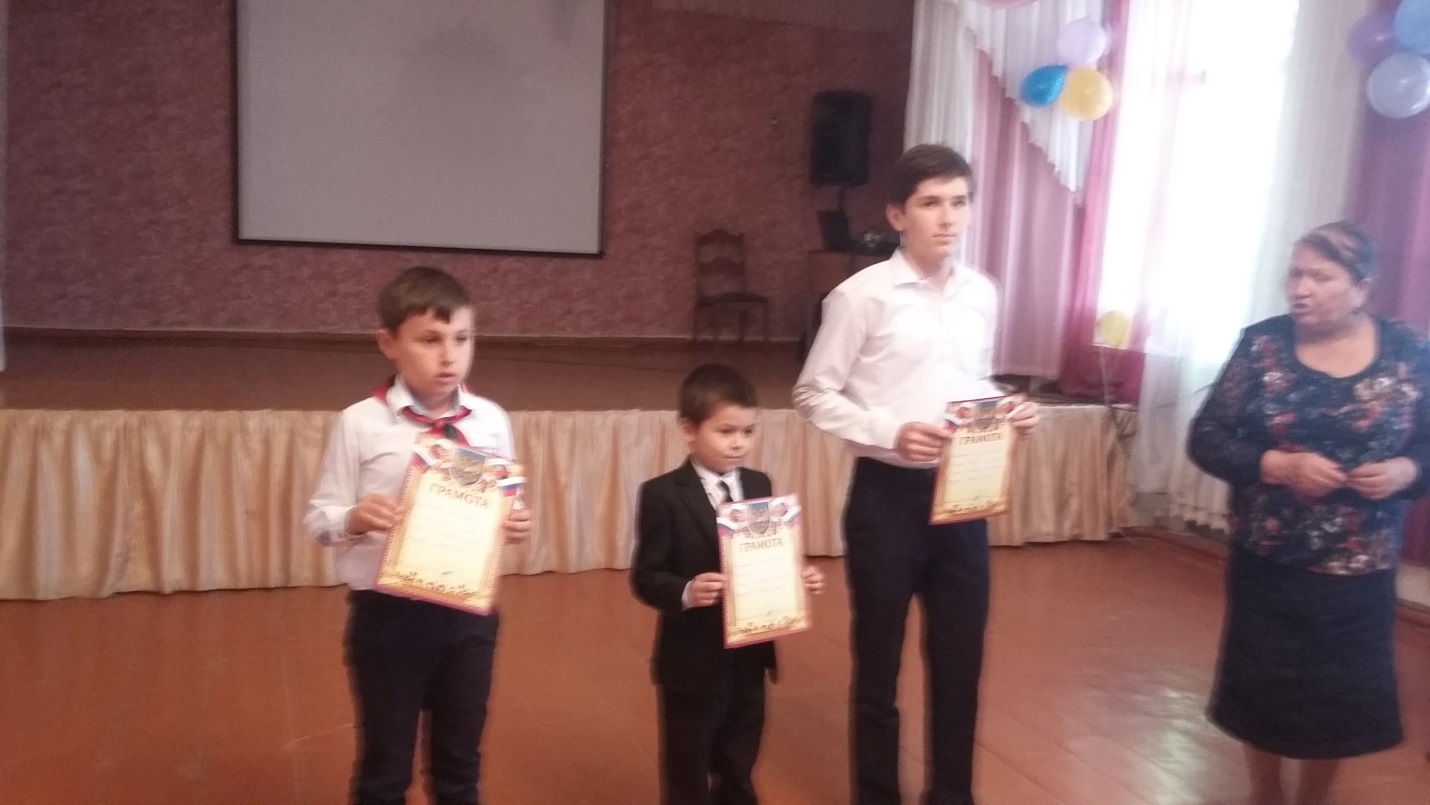 